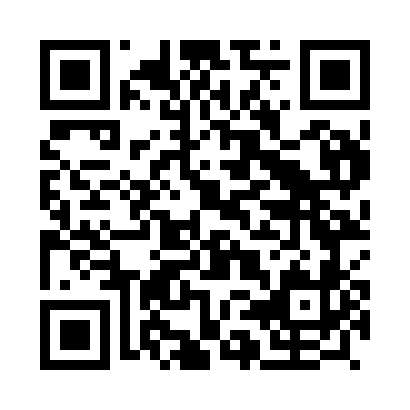 Prayer times for Sao Gens, PortugalMon 1 Apr 2024 - Tue 30 Apr 2024High Latitude Method: Angle Based RulePrayer Calculation Method: Muslim World LeagueAsar Calculation Method: HanafiPrayer times provided by https://www.salahtimes.comDateDayFajrSunriseDhuhrAsrMaghribIsha1Mon5:467:171:376:077:579:222Tue5:457:161:366:077:589:243Wed5:437:141:366:087:599:254Thu5:417:131:366:098:009:265Fri5:397:111:366:098:019:276Sat5:387:101:356:108:029:287Sun5:367:081:356:108:039:298Mon5:347:071:356:118:049:319Tue5:327:051:346:128:049:3210Wed5:317:041:346:128:059:3311Thu5:297:021:346:138:069:3412Fri5:277:011:346:138:079:3513Sat5:256:591:336:148:089:3714Sun5:236:581:336:148:099:3815Mon5:226:561:336:158:109:3916Tue5:206:551:336:168:119:4017Wed5:186:531:336:168:129:4218Thu5:166:521:326:178:139:4319Fri5:156:511:326:178:149:4420Sat5:136:491:326:188:159:4621Sun5:116:481:326:188:169:4722Mon5:106:471:316:198:179:4823Tue5:086:451:316:198:189:4924Wed5:066:441:316:208:199:5125Thu5:046:431:316:208:209:5226Fri5:036:411:316:218:219:5327Sat5:016:401:316:228:229:5528Sun4:596:391:306:228:239:5629Mon4:586:381:306:238:249:5730Tue4:566:361:306:238:259:59